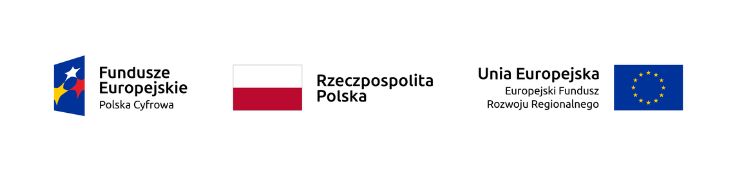 Oświadczenie składane przez podmiot udostępniający zasoby1składane na podstawie art. 125ust. 1 ustawy z dnia 11 września 2019 r. Prawo zamówień publicznych 
(dalej jako: ustawa Pzp),o niepodleganiu wykluczeniu i spełnianiu warunków udziału w postępowaniu,Działając w imieniu Wykonawcy:Na potrzeby postępowania o udzielenie zamówienia publicznego prowadzonego zgodnie
z art.275 ust.1 ustawy Pzp w trybie podstawowym bez negocjacji pn: Zakup laptopów 
w ramach realizacji projektu grantowego „Wsparcie dzieci z rodzin pegeerowskich 
w rozwoju cyfrowym – Granty PPGR”Oświadczenie o braku podstaw do wykluczenia:Oświadczam, że nie podlegam wykluczeniu z postępowania na podstawie art. 108 ust. 1 ustawyPzp.Oświadczam, że nie podlegam wykluczeniu z postępowania na podstawie okoliczności wskazanych w art. 7 ust. 1 ustawy z dnia 13 kwietnia 2022 r. 
o szczególnych rozwiązaniach w zakresie przeciwdziałania wsparciu agresji na Ukrainę oraz służących ochronie bezpieczeństwa narodowego.Oświadczam, że zachodzą w stosunku do mnie podstaw wykluczenia z postępowania na podstawie art. .………… ustawy Pzp (podać mającą zastosowanie podstawę wykluczenia spośród wymienionych w art. 108 ust. 1 pkt 1, 2, 5 lub 6 ustawy Pzp). Jednocześnie oświadczam, że w związku z ww. okolicznością, na podstawie art. 110 ust. 2 ustawy Pzp podjąłem następujące środki naprawcze:……………………………………………………………………………………………………………………………………………………………………………………………………Dotyczące spełnia warunków udziału w postępowaniu Należy zaznaczyć właściwe poledoświadczenia zawodowego (określony w rozdziale określony w rozdziale 11 ust  2 pkt 4 ppkt 4.1 SWZ);Oświadczenie dotyczące podanych informacji:Oświadczam, że wszystkie informacje podane w powyższych oświadczeniach są aktualne i zgodne z prawdą oraz zostały przedstawione z pełną świadomością konsekwencji wprowadzenia zamawiającego w błąd przy przedstawianiu informacji.-- kwalifikowany podpis elektroniczny / podpis zaufany / podpis osobisty Wykonawcy / Wykonawcy występującego wspólnie1 Wykonawca, w przypadku polegania na zdolnościach lub sytuacji podmiotów udostępniających zasoby, przedstawia, wraz z przedmiotowym oświadczeniem także oświadczenie podmiotu udostępniającego zasoby, potwierdzające brak podstaw wykluczenia tego podmiotu oraz odpowiednio spełnianie warunków udziału w postępowaniu, w zakresie, w jakim wykonawca powołuje się na jego zasoby - patrz art.125 ust. 5 ustawy Pzp.Dokument należy wypełnić i podpisać kwalifikowanym podpisem elektronicznym lub podpisem zaufanym lub podpisem osobistym. Zamawiający zaleca zapisanie dokumentu w formacie PDF.Lp.Nazwa podmiotu udostępniającego zasobyAdres podmiotu udostępniającego zasoby1.2.